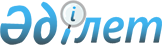 О предоставлении социальной поддержки специалистам здравоохранения, образования, социального обеспечения, культуры и спорта, прибывшим для работы и проживания в сельский населенный пункт
					
			Утративший силу
			
			
		
					Решение Сатпаевского городского маслихата Карагандинской области от 03 февраля 2010 года N 288. Зарегистрировано Управлением юстиции города Сатпаев Карагандинской области 12 февраля 2010 года N 8-6-98. Утратило силу - решением Сатпаевского городского маслихата Карагандинской области от 25 марта 2011 года N 418      Сноска. Утратило силу - решением Сатпаевского городского маслихата Карагандинской области от 25.03.2011 N 418.

      В соответствии с Бюджетным кодексом Республики Казахстан от 4 декабря 2008 года, Законом Республики Казахстан от 8 июля 2005 года "О государственном регулировании развития агропромышленного комплекса и сельских территорий", Законом Республики Казахстан от 7 декабря 2009 года "О республиканском бюджете на 2010 - 2012 годы", постановлением Правительства Республики Казахстан от 18 февраля 2009 года "Об утверждении размеров и Правил предоставления мер социальной поддержки специалистам здравоохранения, образования, социального обеспечения, культуры и спорта, прибывшим для работы и проживания в сельские населенные пункты" городской маслихат РЕШИЛ:



      1. Предоставить на 2010 год специалистам здравоохранения, образования, социального обеспечения, культуры и спорта, прибывшим для работы и проживания в сельский населенный пункт, подъемное пособие в сумме, равной семидесятикратному месячному расчетному показателю.



      2. Обеспечить выделение средств в бюджете города Сатпаев на 2010 год по программе 10.2.453.099.000 "Реализация мер социальной поддержки специалистов социальной сферы сельских населенных пунктов за счет целевого трансферта из республиканского бюджета" Единой бюджетной классификации Республики Казахстан.



      3. Контроль за выполнением настоящего решения возложить на постоянную комиссию по вопросам социальной сферы, правопорядка и социальной защиты населения (председатель Конурова Алия Мешитбаевна).



      4. Настоящее решение вводится в действие по истечении десяти календарных дней после первого официального опубликования.      Председатель сессии,

      секретарь городского маслихата             С. Имамбай
					© 2012. РГП на ПХВ «Институт законодательства и правовой информации Республики Казахстан» Министерства юстиции Республики Казахстан
				